Содержание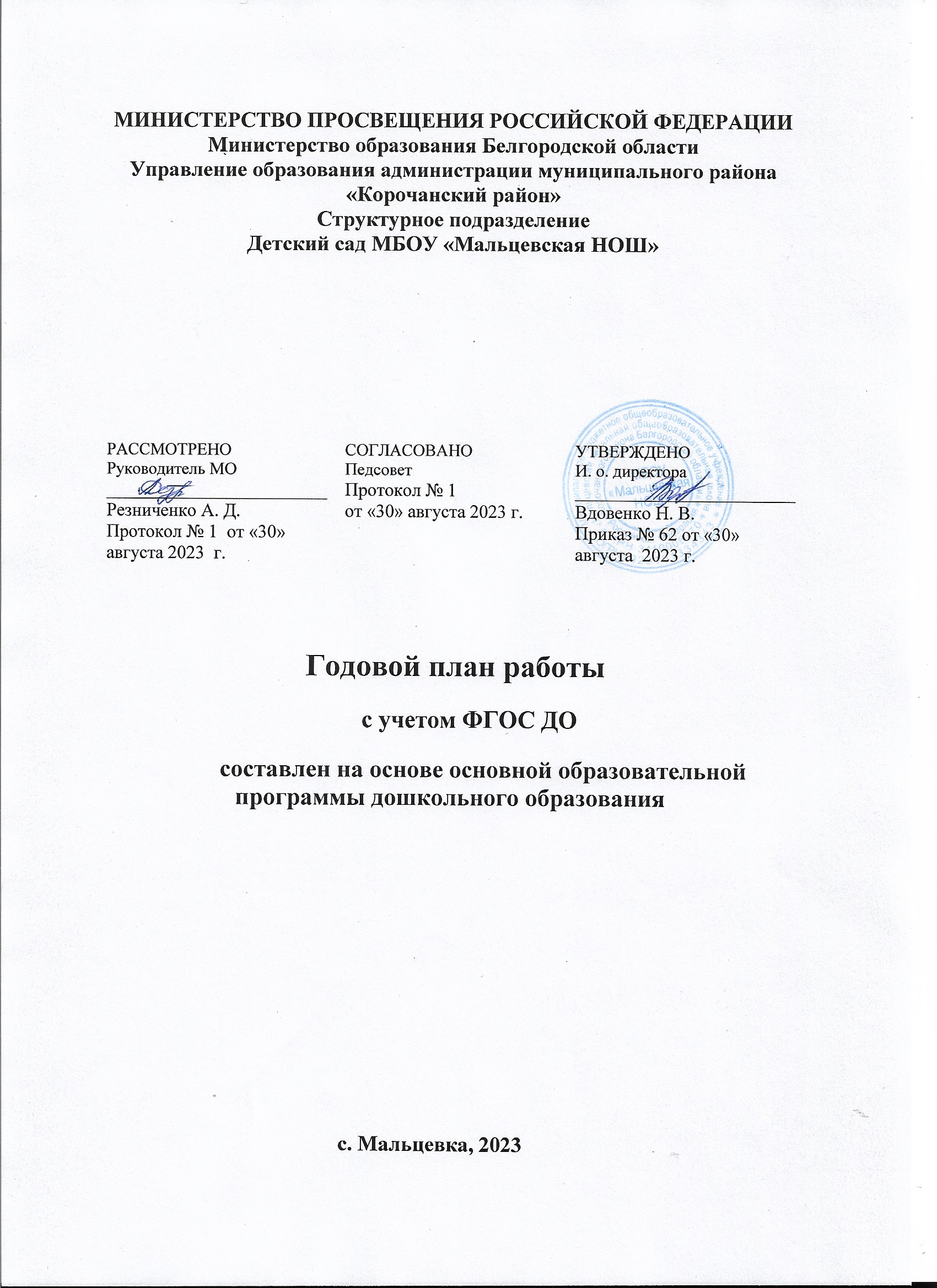 Пояснительная запискаЦЕЛИ ДЕЯТЕЛЬНОСТИ ДЕТСКОГО САДА НА ПРЕДСТОЯЩИЙ УЧЕБНЫЙ ГОДПо итогам анализа деятельности детского сада за прошедший учебный год, с учетом  изменений законодательства, необходимо:Обеспечить единое образовательное пространство воспитания и развития детей от рождения до поступления в общеобразовательную организацию, обеспечивающее ребенку и его родителям (законным представителям), равные, качественные условия дошкольного образования, вне зависимости от места и региона проживания.Продолжить совершенствовать материальную базу, чтобы гарантировать охрану и укрепление физического и психологического здоровья, эмоционального благополучия воспитанников при обучении по образовательным программам дошкольного образования. Продолжить формировать у воспитанников и родителей представление о важности профессии педагога, ее особом статусе, повысить профессиональный уровень педагогических работников.Повысить информационную безопасность воспитанников.ЗАДАЧИ ДЕЯТЕЛЬНОСТИ ДЕТСКОГО САДА НА ПРЕДСТОЯЩИЙ УЧЕБНЫЙ ГОДДля достижения намеченных целей необходимо выполнить:обеспечить методическое сопровождение реализации образовательной программы дошкольного образования;организовать использование единой образовательной среды и пространства;повысить компетенции педагогических работников в вопросах применения федеральной образовательной программы дошкольного образования (далее – ФОП);обеспечить контроль эффективности внедрения ФОП;модернизировать развивающую предметно-пространственной среду и развить качественную и доступную образовательную и творческую среду.организовать мониторинг в части анализа материально-технического обеспечения образовательной деятельности, создании современной развивающей предметно-пространственной среды;формировать условия для преемственности технологий и содержания обучения и воспитания детей на уровнях дошкольного и начального общего образования в разных социальных институтах, включая семью;создать условия для полноценного сотрудничества с социальными партнерами для разностороннего развития воспитанников;сформировать у участников образовательных отношений представления о важности труда, значимости и особом статусе педагогических работников и наставников;совершенствовать организационные механизмы повышения профессионального уровня и поощрения педагогических работников и наставников;развить институт наставничества;обеспечить условия для формирования основ информационной безопасности у воспитанников в соответствии с возрастом через все виды детской деятельности в соответствии с ФГОС ДО;наладить согласованное взаимодействие с родителями (законными представителями) в целях повышение грамотности воспитанников по вопросам информационной безопасности;усовершенствовать формы и методы обеспечения информационной безопасности воспитанников в соответствии с целями государственной политики по сохранению и укреплению традиционных ценностей;Блок I. ВОСПИТАТЕЛЬНО-ОБРАЗОВАТЕЛЬНАЯ ДЕЯТЕЛЬНОСТЬ1.1. Реализация образовательных программ1.1.1. Реализация дошкольной образовательной программы1.1.2. Летняя оздоровительная работа 1.2. Работа с семьями воспитанников1.2.1. План-график взаимодействия1.2.2. График родительских собранийБлок II. АДМИНИСТРАТИВНАЯ И МЕТОДИЧЕСКАЯ ДЕЯТЕЛЬНОСТЬ2.1. Методическая работа2.1.1. План основной методической деятельности2.1.2. План педагогических советов2.1.3. План организационных мероприятий в рамках проведения Года педагога и наставника2.2. Нормотворчество2.2.1. Разработка документации2.2.2. Обновление документации2.3. Работа с кадрами2.3.1. Аттестация работников2.3.2. Повышение квалификации работников2.3.3. Охрана труда2.4. Контроль и оценка деятельности2.4.1. Внутрисадовский контроль2.4.2. Внутренняя система оценки качества образования2.4.3. Внешний контроль деятельности детского садаБлок III. ХОЗЯЙТСВЕННАЯ ДЕЯТЕЛЬНОСТЬ И БЕЗОПАСНОСТЬ3.1. Закупка и содержание материально-технической базы3.1.1. Организационные мероприятия3.1.2. Мероприятия по выполнению (соблюдению) требований санитарных норм и гигиенических нормативов3.1.3. Мероприятия по формированию развивающей предметно-пространственной среды3.1.4. Энергосбережение3.2. Безопасность3.2.1. Антитеррористическая защищенность3.2.2. Пожарная безопасность3.3. Ограничительные меры3.3.1. Профилактика COVID-19ЛИСТ ОЗНАКОМЛЕНИЯС планом работы структурного подразделения «Детский сад» МБОУ «Мальцевская НОШ» на 2023/2024 учебный год, ознакомлены:Пояснительная записка1Блок I. ВОСПИТАТЕЛЬНАЯ И ОБРАЗОВАТЕЛЬНАЯ ДЕЯТЕЛЬНОСТЬ  1.1. Реализация образовательных программ1.2. Работа с семьями воспитанников2–34–5Блок II. АДМИНИСТРАТИВНАЯ И МЕТОДИЧЕСКАЯ ДЕЯТЕЛЬНОСТЬ2.1. Методическая работа2.2. Нормотворчество2.3. Работа с кадрами2.4. Контроль и оценка деятельности6–78911-14Блок III. ХОЗЯЙСТВЕННАЯ ДЕЯТЕЛЬНОСТЬ И БЕЗОПАСНОСТЬ3.1. Закупка и содержание материально-технической базы3.2. Безопасность3.3. Ограничительные меры15–1819–222930-31МероприятиеСрокОтветственныйВоспитательная работаВоспитательная работаВоспитательная работаВнедрение в работу воспитателей старшей и подготовительных групп новых методов развития у воспитанников навыков информационной безопасности и цифровой грамотностиСентябрьвоспитательНаправить воспитателей на повышение квалификации в области обеспечения безопасности и развития детей в информационном пространствеоктябрьдиректорОрганизовать участие воспитателей в дистанционной конференции по формированию детского информационного пространства и защиты персональных данныхапрельдиректорОрганизовать сетевое взаимодействие по вопросам воспитательной работы с воспитанникамимайвоспитательПроанализировать и обновить содержание ООП ДОмай–июльвоспитатель Составлять положения и сценарии для проведения воспитательных мероприятий из ООП ДОв течение годавоспитательОбразовательная работаОбразовательная работаОбразовательная работаВнедрить в работу воспитателей новые методы для развития любознательности, формирования познавательных действий у воспитанниковОктябрь-декабрьвоспитательОбеспечить условия для индивидуализации развития ребенка, его личности, мотивации и способностейноябрьвоспитательРазработать новые цифровые материалы для реализации деятельности с использованием дистанционных образовательных технологий (для детей от 5 лет)ноябрь, февральвоспитатель Составить план преемственности дошкольного и начального общего образования май-июльвоспитатель Обеспечить обновление дидактических и наглядных материалов для создания насыщенной развивающей предметно-пространственной средыв течение годавоспитательМероприятиеСрокОтветственныйПровести опрос родителей (законных представителей) о посещении воспитанников в летний периодапрельВоспитательОрганизовать осмотр игровой площадки и оборудования на наличие повреждений/необходимости ремонтаапрельдиректорПровести ревизию и подготовить летнее выносное игровое оборудование (скакалки, мячи разных размеров, наборы для игр с песком, кегли, мелки и канцтовары для изобразительного творчества и т.д.)апрельвоспитательОбеспечить благоустройство территории (сбор опавшей листвы, высадка цветов и т.д.)апрель-майдиректорСформировать перечень оздоровительных процедур на летний период с учетом состояния здоровья воспитанниковмаймедсестраСобрать согласия/отказы родителей (законных представителей) на закаливание воспитанников майвоспитательСоздать условия для проведения закаливающих и иных оздоровительных процедурмайвоспитательСформировать перечень двигательной активности воспитанников в летний периодмайвоспитательСформировать перечень воспитательно-образовательных мероприятий на летний периодмайвоспитатель Оформить план летне-оздоровительной работы с воспитанникамимайвоспитатель Провести инструктаж воспитателей (о профилактике детского травматизма, правилах охраны жизни и здоровья детей в летний период, требованиях организации и проведении спортивных и подвижных игр)майдиректорФорма взаимодействияСрокОтветственныйСистема взаимодействия по вопросам организационной и административной деятельности дошкольной организацииСистема взаимодействия по вопросам организационной и административной деятельности дошкольной организацииСистема взаимодействия по вопросам организационной и административной деятельности дошкольной организацииПровести встречи по сбору: согласий/отказов (информированное добровольное согласие на медицинское вмешательство или отказ от медицинского вмешательства, согласие на обработку персональных данных родителя и детей, на логопедическое сопровождение ребенка и т.п.);заявлений (о праве забирать ребенка из детского сада, о предоставлении мер социальной поддержки, диетического питания ребенку т.п.)Сентябрьвоспитатель, медицинский работникОрганизовать и провести День открытых дверейоктябрь, майвоспитательОбеспечить проведение субботниковоктябрь, апрельдиректорГотовить материалы, информирующие родителей (законных представителей) воспитанниково правах их и их детей, включая описание правомерных и неправомерных действий работников. Размещать материалы на информационных стендах и сайте детского садане реже 1 раза в полугодиевоспитательОбновлять информационные стенды, публиковать новую информацию на сайте детского сада по текущим вопросампо необходимости, но не реже 1 раза в месяцвоспитательОбеспечить персональные встречи с администрацией детского садапо запросудиректорОбеспечить рассылку информации по текущим вопросам и общение в родительских чатахв течение годавоспитательПосещать семьи воспитанников, состоящих на различных видах учетав течение годавоспитательСопровождать деятельность родительского мониторинга организации питания воспитанников (посещение помещений для приема пищи, изучение документов по организации питания и т.п.)в течение года (при наличии заявок)воспитательСотрудничество по вопросам информационной безопасности детейСотрудничество по вопросам информационной безопасности детейСотрудничество по вопросам информационной безопасности детейРодительское собрание на тему: «Услуга "Родительский контроль"»сентябрь, апрельВоспитательКруглый стол «Информационная безопасность детей»Октябрь, майвоспитательРодительское собрание в подготовительной группе на тему: «Цифровая грамотность детей»НоябрьВоспитательКонсультирование родителей по вопросам защиты воспитанников от распространения вредной для них информации «О защите детей от информации, причиняющей вред их здоровью и развитию»ДекабрьвоспитательСемейный всеобуч «Плюсы и минусы телевидения для дошкольников»ЯнварьвоспитательПодготовка буклетов по информационной безопасности детей и размещение их на сайте и на информационных стендах детского садаВ течение годавоспитательСотрудничество по вопросам патриотической и идеологической
воспитательной работы с воспитанникамиСотрудничество по вопросам патриотической и идеологической
воспитательной работы с воспитанникамиСотрудничество по вопросам патриотической и идеологической
воспитательной работы с воспитанникамиОрганизовать беседу о роли государственной символики в воспитании детей1 сентябрявоспитательОбеспечить совместные с воспитанниками церемонии поднятия флага и исполнения гимна России ко Дню народного единства, Дню Конституции, Дню защитника Отечества, Дню Россиинакануне 4 ноября, 12 декабря, 23 февраля, 12 июнявоспитательОрганизовать экскурсию совместно с воспитанниками в музей по теме: «Родной край»доябрьвоспитательОрганизовать круглый стол на тему: «Патриотическое и идеологическое воспитание детей – важная составляющая будущего»декабрьвоспитательПровести совместную с воспитанниками акцию «Подарки ветеранам»накануне 9 маявоспитательКоллективные массовые мероприятия с воспитанникамиКоллективные массовые мероприятия с воспитанникамиКоллективные массовые мероприятия с воспитанникамиОрганизовать утренник ко Дню знаний1 сентябрявоспитатель, музыкальный руководительОрганизовать музыкальный вечер к Международному дню пожилых людейнакануне 1 октябрямузыкальный руководительОбеспечить совместный досуг родителей и детей ко Дню матери в РоссииНакануне 27 ноябрявоспитатель, музыкальный руководительОрганизовать новогодний утренникс 19 по 23 декабрямузыкальный руководительОрганизовать физкультурно-музыкальный праздник «Мой папа – защитник Отечества»накануне 23 февралявоспитательОрганизовать концерт к Международному женскому днюнакануне 8 мартавоспитатель, музыкальный руководительОрганизовать выпускной вечер (для подготовительной группы)29-30 маяВоспитатель. музыкальный руководительФормирование системы взаимодействия по вопросам цифровизации образовательной среды детского садаФормирование системы взаимодействия по вопросам цифровизации образовательной среды детского садаФормирование системы взаимодействия по вопросам цифровизации образовательной среды детского садаВыяснять мнение родителей и собрать сведения о возможности освоения ООП ДО с применением ДОТ, полезности образовательных платформ детского сада для родителейСентябрь–октябрьВоспитательПодготовить и раздать памятки на тему: «Организация деятельности дошкольников и использованием ЭСО»ноябрьвоспитательОрганизовать консультации по вопросам реализации ООП ДО с применением ДОТноябрь, февраль, июньвоспитатель Провести анкетирование на тему: «Мой ребенок и цифровые технологии»декабрьвоспитательПровести  цикл бесед в родительских чатах на тему: «Возможности цифровых технологий в образовательной среде»март-майвоспитательПовышение компетентности в вопросах семейного воспитания, охраны и укрепления здоровья воспитанниковПовышение компетентности в вопросах семейного воспитания, охраны и укрепления здоровья воспитанниковПовышение компетентности в вопросах семейного воспитания, охраны и укрепления здоровья воспитанниковОрганизовать мастер-класс «Адаптация ребенка к детскому саду»СентябрьвоспитательОрганизовать кргулый стол «Одна семья, но много традиций»мартвоспитательПровести семинар-практикум «Как справиться с капризами и упрямством дошкольника»майвоспитательОбеспечить индивидуальные консультации по медицинским, психолого-педагогическим и иным вопросам семейного воспитанияпо запросампедагогические работники в рамках своей компетенцииОбеспечить поддержку родительских объединений, содействующих укреплению семьи, сохранению и возрождению семейных и нравственных ценностей с учетом роли религии и традиционной культуры местных сообществв течение годавоспитатель, Информационная и просветительская деятельность, взаимодействие в условиях распространения коронавирусной инфекции (COVID-19)Информационная и просветительская деятельность, взаимодействие в условиях распространения коронавирусной инфекции (COVID-19)Информационная и просветительская деятельность, взаимодействие в условиях распространения коронавирусной инфекции (COVID-19)Информировать о режиме функционировании детского сада в условиях распространения COVID-19 (через сайт и стенд детского сада, родительские чаты)Не позднее чем за 1 рабочий день до открытия детского сада после карантина и других перерывов в работеМодератор официального сайта, воспитатель группыРазместить на информационном стенде детского сада сведения о вакцинации от гриппа и коронавирусапо окончании периода, указанного в постановлении государственного санитарного врачамедицинский работникИнформировать о снятии/введении в детском саду части ограничительных и профилактических мерне позднее, через сутки после изменения перечня мервоспитатель группыРазмещать на сайте детского сада памятки и рекомендации о здоровьесберегающих принципахежеквартально до 5-го числамодератор сайта, медицинский работникСрокиТематикаОтветственныеI. Родительские собранияI. Родительские собранияI. Родительские собранияавгустОсновные направления воспитательно-образовательной деятельности и работы детского сада в предстоящем учебном годуДиректор, воспитательдекабрьРезультаты воспитательно-образовательной деятельности по итогам учебного полугодияДиректор, воспитательянварьВнедрение  инновационных технологий в процесс воспитания и обученияДиректор, воспитательмайИтоги работы детского сада в прошедшем учебном году, организация работы в летний оздоровительный периодДиректор, воспитательII. Собрания для родителей будущих воспитанников детского садаII. Собрания для родителей будущих воспитанников детского садаII. Собрания для родителей будущих воспитанников детского садаМайОрганизационное родительское собрание для родителей будущих воспитанниковДиректорМероприятиеСрокОтветственный1. Организационно-методическая деятельность1. Организационно-методическая деятельность1. Организационно-методическая деятельность1.1. Формирование и обновление методической материально-технической базы1.1. Формирование и обновление методической материально-технической базы1.1. Формирование и обновление методической материально-технической базыОбеспечить подписку на тематические журналы и справочные системыОктябрь, мартДиректор.воспитательОрганизовать закупку расходных материалов (скоросшивателей, файлов, папок, магнитов и т.п.)октябрь, январь, майДиректор.воспитатель Пополнить методический кабинет учебно-методической литературой и учебно-наглядными пособиямиапрель–июньДиректор.воспитатель Обновить материально-техническую базу методического кабинета (компьютер, принтера, мультимедийный проектор)май–августДиректор .воспитатель, Обновлять содержание уголка методической работыне реже 1 раза в месяцвоспитатель1.2. Аналитическая и управленческая работа1.2. Аналитическая и управленческая работа1.2. Аналитическая и управленческая работаПроанализировать результаты методической работыЯнварь, июньДиректор., воспитательОрганизовать заседания методического советаежемесячновоспитательАнализировать наличие и содержание документации воспитателяв течение годавоспитатель1.3. Работа с документами1.3. Работа с документами1.3. Работа с документамиСбор информации для аналитической части отчета о самообследования, оформить отчетФевральдиректорПодготовить план-график ВСОКОиюньвоспитательОформить публичный докладс июня до 1 августадиректорПодготовить сведения для формирования годового плана работы детского садаиюнь– августвоспитательКорректировать локальные акты в сфере организации образовательной деятельностив течение годавоспитательРазрабатывать планы проведения совещаний, семинаров и т.п.в течение годавоспитатель2. Информационно-методическая деятельность2. Информационно-методическая деятельность2. Информационно-методическая деятельность2.1. Обеспечение информационно-методической среды2.1. Обеспечение информационно-методической среды2.1. Обеспечение информационно-методической средыОформить  выставку «Патриотическое воспитание»СентябрьвоспитательОформить выставку «Изучение государственных символов дошкольниками»октябрьвоспитательПодготовить памятку «Как предотвратить насилие в семье»ноябрьвоспитательОформить карточки–раздатки  «Задания на развитие креативности, способности выстраивать ассоциации, на развитие интеллектуальных способностей детей»декабрьвоспитательОформить в выставку методических материалов «От творческой идеи к практическому результату»февральвоспитательРазместить в групповом помещении информационные материалы по обучению воспитанников правилам дорожного движениямартвоспитатель Оформить выставку «Летняя работа с воспитанниками»майвоспитательОснастить стенд «Методическая работа» обзором новых нормативных документов федерального, регионального и муниципального уровней, касающихся воспитательно-образовательной работыв течение годавоспитатель2.2. Обеспечение доступа к сведениям о воспитательно-образовательной деятельности2.2. Обеспечение доступа к сведениям о воспитательно-образовательной деятельности2.2. Обеспечение доступа к сведениям о воспитательно-образовательной деятельностиОбновлять информацию на официальном сайте дошкольной организацииВ течение годавоспитатель. модератор сайтаОбновлять информацию  для родителей воспитанников на информационных стендах дошкольной организациив течение годавоспитательПубликовать сведения для родителей и педагогического сообщества в мессенджерах и социальных сетяхв течение годавоспитатель3. Методическое сопровождение воспитательно-образовательной деятельности3. Методическое сопровождение воспитательно-образовательной деятельности3. Методическое сопровождение воспитательно-образовательной деятельности3.1. Организация деятельности групп 3.1. Организация деятельности групп 3.1. Организация деятельности групп Составлять диагностические картыВ течение годавоспитатель, Сформировать новые режимы дня групппо необходимостивоспитатель, медработник3.2. Учебно-методическое обеспечение3.2. Учебно-методическое обеспечение3.2. Учебно-методическое обеспечениеПодготовить план мероприятий месячника по информационной безопасности в детском садуСентябрьвоспитательПодготовить план мероприятий по подготовке к празднованию Нового года и РождествадекабрьвоспитательСформировать план мероприятий ко Дню защитника ОтечестваянварьвоспитательПодготовить план мероприятий к Международному женскому днюфевральвоспитательПодготовить план мероприятий ко Дню ПобедыапрельвоспитательПодготовить сценарий общесадовского утренника ко Дню знанийавгуствоспитатель4. Методическое сопровождение деятельности педагогических работников4. Методическое сопровождение деятельности педагогических работников4. Методическое сопровождение деятельности педагогических работников4.1. Сопровождение реализации федеральных основных образовательных
программ дошкольного образования4.1. Сопровождение реализации федеральных основных образовательных
программ дошкольного образования4.1. Сопровождение реализации федеральных основных образовательных
программ дошкольного образованияСоставить перечень вопросов, возникающих в процессе внедрения и реализации ФОП для обсуждения на консультационных вебинарахСентябрь–октябрьвоспитатель Организовать участие педагогов во Всероссийском информационно-методическом вебинаре «Внедрение и реализация Федеральной образовательной программы дошкольного образования в образовательной практике»октябрьДиректор, воспитательЗнакомить педагогических работников с информационными и методическими материалами в постоянно действующей тематической рубрике периодических изданий для дошкольных работниковв течение всего годавоспитатель4.2. Диагностика профессиональной компетентности4.2. Диагностика профессиональной компетентности4.2. Диагностика профессиональной компетентностиОрганизовать анкетирование воспитателей «Затруднения в организации патриотической работы»ОктябрьвоспитательОрганизовать анкетирование воспитателей «Потребности в знаниях и компетенциях»февральвоспитатель4.3. Повышение профессионального мастерства и оценка деятельности4.3. Повышение профессионального мастерства и оценка деятельности4.3. Повышение профессионального мастерства и оценка деятельностиОпределить направления по самообразованию педагогических работников, составить индивидуальные планы самообразованияв течение годавоспитательАпробировать передовой опыт педагогической деятельности в сфере дошкольного образованияв течение годавоспитательОбеспечить подготовку к конкурсам:муниципальный профессионально-педагогический конкурс «Воспитатель года»;в течение годавоспитатель4.4. Просветительская деятельность4.4. Просветительская деятельность4.4. Просветительская деятельностьОрганизовать круглый стол «Профилактика простудных заболеваний у детей в осенний и зимний периодсентябрьвоспитательОрганизовать лекторий «Планирование и реализация образовательной деятельности, направленной на развитие игровой деятельности детей дошкольного возрастаноябрьвоспитательПровести методическое совещание «Индивидуализация развивающей предметно-пространственной среды в дошкольной организации как эффективное условие полноценного развития личности ребенкаянварьвоспитательКонсультация «Стили педагогического общения с детьми»февральвоспитательПровести методическое совещание «Календарный план воспитательной работы»июньвоспитательТемаСрокОтветственныйОбновлённая цель дошкольного образования и механизмы её достижения в образовательной работе с детьми разновозрастной группыоктябрьДиректор воспитательОбновление развивающей предметно-пространственной среды в соответствии с обновлённой ФОП ДОноябрьДиректор, медработникЦенности воспитания и образовательный процесс, как их учитывать и достигать.январьвоспитательТрадиционные и инновационные подходы к взаимодействию с родителями в детском садумартвоспитательАнализ воспитательно–образовательной работы детского сада за прошедший учебный годмайДиректор, воспитательОрганизация воспитательно–образовательного процесса в дошкольном учреждении в предстояшем учебном годуавгустДиректор, воспитательМероприятиеСрокОтветственныйРазмещать актуальную информацию о мероприятиях Года педагога и наставника на информационном стенде и сайтеВ течение 2023 годавоспитательНаименование документаСрокОтветственныйСоставление инструкций по охране труда для каждой должности и профессии работников, которые есть в штатном расписании детского садаЯнварьруководитель структурного подразделенияРазработка правил по охране труда детского садаЯнварьруководитель структурного подразделенияНаименование документаСрокОтветственныйПрограмма развития детского сададекабрьрабочая группа.воспитательПоложение об оплате трудаянварьруководитель структурного подразделения Номенклатура делдекабрьруководитель структурного подразделенияПоложение об оплате трудадекабрьруководитель структурного подразделенияМероприятиеСрокОтветственныйСоставить и утвердить списки педагогических и непедагогических работников, аттестующихся на соответствие занимаемой должности в текущему учебному годуСентябрьруководитель структурного подразделенияПодготовить информацию о педагогических работниках, аттестующихся на соответствие занимаемой должностиоктябрьруководитель структурного подразделенияУтвердить состав аттестационной комиссииоктябрьруководитель структурного подразделенияПровести консультации для аттестуемых работниковпо отдельному графикучлены аттестационной комиссииОрганизовать заседания аттестационной комиссиипо отдельному графикупредседатель аттестационной комиссииОзнакомить аттестуемых на соответствие занимаемой должности с итогами аттестациипо отдельному графикусекретарь аттестационной комиссииМероприятиеСрокОтветственныйПровести исследование по выявлению профессиональных дефицитов работниковСентябрьРуководитель структурного подразделенияСоставить и утвердить списки педагогических работников, которые использовали право на дополнительное профессиональное образование по профилю педагогической деятельности три и более лет назад
октябрьруководитель структурного подразделенияСоставить или скорректировать перспективный план повышения квалификации и профпереподготовки работников с учетом проведенного исследования и подготовленного спискаоктябрьруководитель структурного подразделенияЗаключить договоры об обучении работников по дополнительным профессиональным программамоктябрь– ноябрьруководитель структурного подразделенияМероприятиеСрокОтветственныйОрганизовать предварительные и периодические медицинские осмотры (обследования) работников:заключить договоры с медицинской организацией на проведение медосмотров работников;Ноябрьдолжностное лицо, ответственное за медосмотры работниковнаправлять на предварительный медицинский осмотр кандидатов, поступающих на работу;в течение года (при поступлении на работу)должностное лицо, ответственное за медосмотры работниковнаправлять на периодический медицинский осмотр работниковпо отдельному графикудолжностное лицо, ответственное за медосмотры работниковСформировать план мероприятий по улучшению условий и охраны труда на предстоящий календарный годдекабрьруководитель структурного подразделенияОрганизовать закупку наглядных материалов, научно-технической литературы для проведения инструктажей по охране труда, обучения безопасным приемам и методам выполнения работфевральруководитель структурного подразделенияОрганизовать обучение по охране труда работниковпо отдельному графикуруководитель структурного подразделенияВыявить опасности и профессиональные риски, проанализировать их и оценитьпо необходимости, но не реже одного раза в кварталруководитель структурного подразделенияПровести закупку:поставка СИЗ, прошедших подтверждение соответствия в установленном законодательством Российской Федерации порядке, на основании единых Типовых норм выдачи средств индивидуальной защиты;поставка смывающих средств, на основании единых Типовых норм выдачи смывающих средствдо 1 сентябряруководитель структурного подразделенияОбъект контроляВид контроляФормы и методы контроляСрокОтветственныеСостояние учебно-материальной базы, финансово-хозяйственная деятельностьФронтальныйПосещение групп и учебных помещенийСентябрь и декабрь, март, июнь и августДиректорАдаптация воспитанников в детском садуОперативныйНаблюдениеСентябрьвоспитательСанитарное состояние помещений группыОперативныйНаблюдениеЕжемесячноМедсестра, воспитательСоблюдение требований к прогулкеОперативныйНаблюдениеЕжемесячновоспитательОрганизация питания. Выполнение натуральных норм питания. Заболеваемость. ПосещаемостьОперативныйПосещение кухниЕжемесячноМедработникПланирование воспитательно-образовательной работы с детьмиОперативныйАнализ документацииЕжемесячновоспитательЭффективность деятельности коллектива детского сада по формированию привычки к здоровому образу жизни у детей дошкольного возрастаТематическийОткрытый просмотрДекабрьДиректор, воспитательСостояние документации педагогов, воспитателей группПроведение родительских собранийОперативныйАнализ документации, наблюдениеОктябрь, февральвоспитательСоблюдение режима дня воспитанниковОперативныйАнализ документации, посещение групп, наблюдениеЕжемесячноМедсестра, воспитательОрганизация предметно-развивающей среды (уголки экологии и экспериментирования)ОперативныйПосещение групп, наблюдениеФевральвоспитательОрганизация НОД по познавательному развитию в подготовительных группахСравнительныйПосещение групп, наблюдениеМартвоспитательУровень подготовки детей к школе. Анализ образовательной деятельности за учебный годИтоговыйАнализ документацииМайДиректор, воспитательПроведение оздоровительных мероприятий в режиме дняОперативныйНаблюдение, анализ документацииИюнь–августвоспитатель, медработникНаправлениеСрокОтветственныйМониторинг выполнения муниципального заданияСентябрь, декабрь, майДиректорАнализ информационно-технического обеспечения воспитательного и образовательного процессаноябрь, февраль, майДиректор, воспитательАнализ качества организации предметно-развивающей средыавгуствоспитательМониторинг качества воспитательной работы в группах с учетом требований ФГОС дошкольного образованияежемесячновоспитательОценка динамики показателей здоровья воспитанников (общего показателя здоровья; показателей заболеваемости органов зрения и опорно-двигательного аппарата; травматизма)раз в кварталмедработникАнализ своевременного размещения информации на сайте детского садав течение годаДиректор, воспитательМероприятиеСрокОтветственныйПодготовиться к мониторингу эффективности реализации ФОП:определить ответственных исполнителей;провести внутреннюю оценку готовности документов, РППС, педагогических работников и т. д. к реализации новой образовательной программы;подготовить отчетСентябрь–октябрьвоспитательУточнить у учредителя школы порядок и сроки проведения мониторинга реализации ФОП в школесентябрьДиректорПодготовка детского сада к приемке к новому учебному годумай–июньДиректор.воспитательМероприятиеСрокОтветственныйНазначить должностное лицо, ответственное за работу в системе «Честный знак»СентябрьдиректорНастроить программное обеспечение для работы в системе «Честный знак»октябрьсистемный администраторНаправить заявление и подписать договор о регистрации в системе «Честный знак»октябрьответственный за работу в системеНастроить работу системы электронного документооборота для работы в системе «Честный знак»Ноябрьответственный за работу в системеПровести инвентаризацию материально-технической базыоктябрь–ноябрьДиректор, инвентаризационная комиссияСоставить ПФХДдекабрьДиректор, бухгалтерСоставить план-график закупок на предстоящий календарный годдекабрьДиректорПровести самообследование, согласовать и опубликовать отчетс февраля по 20 апреляДиректорОрганизовать субботникиеженедельно в октябре и апрелеДиректорПодготовить публичный доклад детского садас июня до 1 августаДиректорПодготовить план работы детского сада на предстоящий учебный годиюнь-августрабочая группаПроанализировать выполнение ПФХДежемесячноДиректор, бухгалтерМероприятиеСрокОтветственныйОбеспечить заключение договоров:на утилизацию люминесцентных ламп;за закупку постельного белья и полотенец;смену песка в детских песочницах;дератизацию и дезинсекцию;проведение лабораторных исследований и испытанийНоябрьДиректорОрганизовать высадку в западной части территории зеленных насажденийапрельДиректорОбеспечить реализацию профилактических и лабораторных мероприятий программы производственного контроляв течение годаДиректорМероприятиеСрокОтветственныйОрганизация образовательного пространстваОрганизация образовательного пространстваОрганизация образовательного пространстваОпределить последовательность внесения изменений в инфраструктуру и комплектацию учебно-методических материалов в течение года с учетом образовательной программы, положительной динамики развития детей, приобретения новых средств обучения и воспитанияСентябрьвоспитательПроводить мониторинг запросов родителей и педагогов в отношении качества и наполненности РППСОдин раз в кварталвоспитательИзучать опыт других дошкольных организаций по формированию инфраструктуры и комплектации учебно-методических материалов (с докладом на педсовете)1Каждое полугодиевоспитательАнализировать результаты мониторинга и опыта коллег. Составить и утвердить перечень необходимых материалов и оборудования для доукомплектования инфраструктуры детского сада (по запросам воспитателей, специалистов и т. д.)Каждое полугодиеДиректорОрганизовать закупку материалов и оборудования по утвержденному перечнюПо необходимостиДиректорПополнить методический банк материалами из опыта работы других дошкольных организацийПо необходимостивоспитательСоздание комфортной пространственной средыСоздание комфортной пространственной средыСоздание комфортной пространственной средыОборудовать игровые и спальни мебелью, соответствующей ростовозрастным особенностям воспитанниковянварь, августДиректор. воспитательОрганизовать закупку:обучающих наборов умница «Флаги и гербы», кубиков и пазлов с изображением государственных символов РФиюнь–июльДиректорОбновить в общественных пространствах государственные символы РФ в соответствии с требованиями Федерального конституционного закона от 25.12.2000 № 1-ФКЗ, Федерального конституционного закона от 25.12.2000 № 2-ФКЗ, рекомендациями из письма Минпросвещения России от 15.04.2022 № СК-295/06августДиректорМероприятиеСрокОтветственныйЗаключить энергосервисные договоры, направленные на сбережение и (или) повышение эффективности потребления коммунальных услугОктябрь-ноябрьДиректорУтвердить программу энергосбережения и повышения энергетической эффективности на 2024–2026 годы (далее – программа энергосбережения) в соответствии с установленными целевыми уровнями снижения потребления ресурсовноябрь–декабрьрабочая группа, директорОтследить достижение значений целевых показателей ранее утвержденной программы энергосбереженияянварьДиректорМероприятиеСрокОтветственныйМероприятия, направленные на воспрепятствование неправомерному проникновению в здание и на территорию образовательной организацииМероприятия, направленные на воспрепятствование неправомерному проникновению в здание и на территорию образовательной организацииМероприятия, направленные на воспрепятствование неправомерному проникновению в здание и на территорию образовательной организацииОбеспечить обучение работников детского сада действиям в условиях угрозы или совершения терактаоктябрьДиректорОбеспечить обмен информацией с представителями охранной организации не менее одного раза в неделюноябрьДиректор, ответственный за проведение мероприятий по обеспечению антитеррористической защищенностиОбеспечить закрытие на время образовательного процесса всех входных групп в здания изнутри на запирающие устройствав течение годаответственный за проведение мероприятий по обеспечению антитеррористической защищенности.воспитательМероприятия, направленные на выявление нарушителей пропускного и внутриобъектового режимов и признаков подготовки или совершения террористического актаМероприятия, направленные на выявление нарушителей пропускного и внутриобъектового режимов и признаков подготовки или совершения террористического актаМероприятия, направленные на выявление нарушителей пропускного и внутриобъектового режимов и признаков подготовки или совершения террористического актаПроводить периодический осмотр зданий, территории, уязвимых мест и критических элементов, систем подземных коммуникаций разработать схемы маршрутов по зданию и территории;составить график обхода и осмотра здания и территорииСентябрьДиректор.сторожСоставить и согласовать план взаимодействия с территориальными органами безопасности, МВД и Росгвардии на очередной календарный годянварьДиректорМинимизировать возможные последствия и ликвидировать угрозы терактовМинимизировать возможные последствия и ликвидировать угрозы терактовМинимизировать возможные последствия и ликвидировать угрозы терактовОзнакомить ответственных работников с телефонами экстренных службСентябрьОтветственный за проведение мероприятий по обеспечению антитеррористической защищенности-директорНаполнить стенды наглядными пособиями о порядке действий работников и иных лиц при обнаружении подозрительных лиц или предметов, поступлении информации об угрозе совершения или о совершении терактаиюльДиректор, ответственный за проведение мероприятий по обеспечению антитеррористической защищенностиЗакупить памятки по действиям граждан при возникновении и локализации ЧС, террористических актов и установлении уровней террористической опасностиавгустДиректорПроводить антитеррористические инструктажи с работникамив течение годаДиректорМероприятиеСрокОтветственныйОрганизационно-методические мероприятия по
обеспечению пожарной безопасностиОрганизационно-методические мероприятия по
обеспечению пожарной безопасностиОрганизационно-методические мероприятия по
обеспечению пожарной безопасностиПровести ревизию наличия документов по пожарной безопасности. По необходимости привести в соответствие с действующим законодательствомСентябрь, январь, майДиректорАктуализировать планы эвакуации людей в случае пожараноябрьДиректор.воспитательАктуализировать инструкцию о мерах пожарной безопасности и инструкция о действиях дежурного персонала при получении сигнала о пожаре и неисправности систем противопожарной защитыфевральДиректор.воспитательПрофилактические и технические противопожарные мероприятияПрофилактические и технические противопожарные мероприятияПрофилактические и технические противопожарные мероприятияПроверить средства индивидуальной защиты органов дыхания и зрения от пожара – нет ли механических поврежденийсентябрьспециалист по пожарной безопасностиПроверить работоспособность котельнойсентябрьоператор котельной Организовать очистку от горючих отходов и отложений:вентиляционные камеры;фильтры;воздуховодыоктябрьДиректор, специалист по пожарной безопасностиОрганизовать работы по замеру сопротивления изоляции эксплуатируемой электропроводкиоктябрьДиректор, специалист по пожарной безопасностиПроверить водоотдачу наружных и внутренних водопроводов противопожарного водоснабженияоктябрь, апрельДиректор.специалист по пожарной безопасностиПровести ревизию пожарного инвентаряноябрьДиректор.специалист по пожарной безопасностиОбновить на территории и в помещениях образовательной организации знаки безопасностиянварь, майДиректор.специалист по пожарной безопасностиПроверить покрывало для изоляции очага возгорания – нет ли механических поврежденийапрельДиректор.специалист по пожарной безопасностиОрганизовать осмотр и перезарядку огнетушителейв соответствии с инструкцией по эксплуатацииДиректор, специалист по пожарной безопасностиПроконтролировать работы по проверке работоспособности и техническому обслуживанию систем противопожарной защитыпо регламентам технического обслуживания
противопожарных системДиректор.специалист по пожарной безопасностиПроверка чердаков и подвалов на наличие посторонних предметов, строительного и иного мусораеженедельно по пятницамДиректорПроверка наличия и состояния на этажах планов эвакуации, указателей места нахождения огнетушителей и указателей направления движения к эвакуационным выходамежемесячно по 25-м числамДиректор.специалист по пожарной безопасностиОбеспечить персонал средствами индивидуальной защиты органов дыхания в необходимом количествев течение годаДиректор.специалист по пожарной безопасностиОбеспечить дежурный персонал ручными электрическими фонарикамив течение годаДиректор.специалист по пожарной безопасностиИнформирование работников и обучающихся
о мерах пожарной безопасности Информирование работников и обучающихся
о мерах пожарной безопасности Информирование работников и обучающихся
о мерах пожарной безопасности Обновлять информацию о мерах пожарной безопасностив уголке пожарной безопасностиПо необходимости, но не реже 1 раза в кварталвоспитательПроведение повторных противопожарных инструктажейв соответствии с графикомответственный за проведение инструктажейНаправление работников в учебные центры на обучение по программ ДПО в области пожарной безопасностив соответствии с перспективным графиком обученияДиректорПроведение тренировок по эвакуации при пожареоктябрь, мартДиректор.воспитательРеализация планов занятий по обучению воспитанников мерам пожарной безопасностив течение годавоспитательМероприятиеСрокОтветственныйОрганизационные мероприятияОрганизационные мероприятияОрганизационные мероприятияОбеспечить запас:СИЗ – маски и перчатки;дезинфицирующих средств;кожных антисептиковСентябрь, январьДиректор.воспитательПодготовить здание и помещения к работе:обеспечить наполнение дозаторов с антисептиками для обработки рукеженедельноДиректорследить за работой бактерицидных установок;ежедневноМедсестраобеспечить проведение генеральной уборки с применением дезинфицирующих средств, разведенных в концентрациях по вирусному режимуеженедельноДиректорРазмещать на информационных стендах памятки по профилактике вирусных инфекций1 раз кварталмедсестраПроводить разъяснительную и просветительскую работу с родителями и работниками по вопросам гигиены и профилактике вирусных инфекцийсентябрь, январьмедсестраСанитарно-противоэпидемические мероприятияСанитарно-противоэпидемические мероприятияСанитарно-противоэпидемические мероприятияПроводить усиленный фильтр воспитанников (термометрия с помощью бесконтактных термометров, опрос на наличие признаков инфекционных заболеваний)В течение 2023 года (ежедневно утром при входе в здание)Медсестра, воспитательОбеспечить измерение температуры работникам и посетителямВ течение 2023 года (ежедневно утром при входе в здание)Медработник, воспитательВыдавать работникам пищеблока запас масок и перчатокв течение 2023 года – еженедельно по понедельникамДиректорОбеспечить условия для гигиенической обработки рук с применением кожных антисептиков при входе в дошкольную организацию, помещения для приема пищи, санитарные узлы и туалетные комнатыв течение 2023 года – постоянноДиректорСледить за качеством и соблюдением порядка проведения:текущей уборки и дезинфекцииежедневноДиректоргенеральной уборкив течение 2023 года – еженедельноДиректорИздать приказ о снятии ограничительных мероприятийдекабрьДиректор№ п/пФ. И. О.ДолжностьДатаПодпись1Иванюк Е.В.Воспитатель29.08.20232Юдакова З.Г.Музыкальный руководитель 30.08.2023